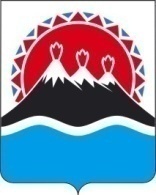 П О С Т А Н О В Л Е Н И ЕПРАВИТЕЛЬСТВА  КАМЧАТСКОГО КРАЯ             г. Петропавловск-КамчатскийВ соответствии  со статьями 7, 56, 57 Градостроительного кодекса Российской Федерации, статьей 14 Федерального закона от 27 июля 2006 № 149-ФЗ «Об информации, информационных технологиях и о защите информации»,  Законом Камчатского края от 14.11.2012 № 160 «О регулировании отдельных вопросов градостроительной деятельности в Камчатском крае» ПРАВИТЕЛЬСТВО ПОСТАНОВЛЯЕТ:1. Создать на территории Камчатского края государственную информационную систему обеспечения градостроительной деятельности Камчатского края (далее – ГИСОГД края).2. Определить Агентство по информатизации и связи Камчатского края государственным заказчиком ГИСОГД края - исполнительным органом государственной власти Камчатского края,  уполномоченным по обеспечению ввода в эксплуатацию и функционирования ГИСОГД края. 3. Министерству строительства Камчатского края - исполнительному органу государственной власти Камчатского края, уполномоченному на создание и эксплуатация государственных информационных систем обеспечения градостроительной деятельности, в том числе ведение таких информационных систем в части, касающейся осуществления градостроительной деятельности на территориях двух и более муниципальных образований (муниципальных районов, городских округов) в Камчатском крае - оператором ГИСОГД края, осуществляющим организацию создания, ведения и развития ГИСОГД края. 4. Министерству строительства Камчатского края совместно с Агентством по информатизации и связи Камчатского края в срок до 
01 сентября 2019 года обеспечить разработку и утверждение положения о ГИСОГД края. 5. Агентству по информатизации и связи Камчатского края ввести ГИСОГД края в опытную эксплуатацию до 01 декабря 2019 года.6. Администратором средств по взиманию платы за предоставление сведений из ГИСОГД края определить КГАУ «Информационно-технологический центр Камчатского края».7.  Контроль за исполнением настоящего постановления возложить на Вице-губернатора Камчатского края – руководителя Аппарата Губернатораи Правительства Камчатского края	 Войтова Алексея Юрьевича.8. Настоящее постановление вступает в силу через 10 дней после официального опубликования.Губернатор Камчатского края                                                             В.И. ИлюхинСОГЛАСОВАНО:Вице-губернатор Камчатского края –руководитель Аппарата Губернатораи Правительства Камчатского края		                                            А.Ю. ВойтовЗаместитель Председателя Правительства Камчатского края 	                                                    Т.Ю. СмирновМинистр строительства Камчатского края		                                                               А.Г. ДегодьевРуководитель Агентства по информатизациии связи Камчатского края                                                                  И.М. ЛеонтьеваНачальник Главного правовогоуправления Губернатора и Правительства Камчатского края	                                                         С.Н. Гудин Людмила Анатольевна Седина +7 (415 2) 46-65-11Министерство строительства Камчатского краяПояснительная запискак проекту постановления Правительства Камчатского края «О создании государственной информационной системы обеспеченияградостроительной деятельности Камчатского края»Проект постановления Правительства Камчатского края «О создании государственной информационной системы обеспечения градостроительной деятельности Камчатского края» (далее - проект постановления) подготовлен в целях реализации положений статей 7, 56, 57 Градостроительного кодекса Российской Федерации, вступивших в силу с 01 января 2019 года. В соответствии с положениями данных статей в полномочия субъектов Российской Федерации в области градостроительной деятельности включены обязательства по созданию, эксплуатации и ведению государственных информационных систем обеспечения градостроительной деятельности (далее также – ГИСОГД края).Статьёй 4 Закона Камчатского края от 14.11.2012 № 160 «О регулировании отдельных вопросов градостроительной деятельности в Камчатском крае» Министерство строительства Камчатского края   уполномочено на создание и эксплуатация государственных информационных систем обеспечения градостроительной деятельности, в том числе ведение таких информационных систем в части, касающейся осуществления градостроительной деятельности на территориях двух и более муниципальных образований (муниципальных районов, городских округов) в Камчатском крае.Учитывая, что для создания и ведения ГИСОГД края требуется обеспечить наличие технических средств, таких как серверное оборудование и защищенная сеть, для решения поставленной задачи необходимо привлечение профильных специалистов Агентства по информатизации и связи Камчатского края и / или подведомственного ему учреждения.Кроме того, в соответствии с постановлением Правительства Российской Федерации от 09.06.2006 № 363 «Об информационном обеспечении градостроительной деятельности» предоставление сведений из ГИСОГД осуществляется на платной основе, за исключением  сведений, указанных в части 8 статьи 8 Федерального закона от 27.06.2006 № 149-ФЗ «Об информации, информационных технологиях и о защите информации».Проектом постановления предлагается определить КГАУ «Информационно-технологический центр Камчатского края»  администратором средств по взиманию платы за предоставление сведений из ГИСОГД края.Для реализации проекта постановления необходимы дополнительные средства краевого бюджета на 2020-2021 годы в размере 26 808,00 тыс.руб. и 11 207,00 тыс.руб. соответственно.Проект постановления Правительства Камчатского края не подлежит оценке регулирующего воздействия в соответствии с постановлением Правительства Камчатского края от 06.06.2013 № 233-П «Об утверждении Порядка проведения оценки регулирующего воздействия проектов нормативных правовых актов Камчатского края и экспертизы нормативных правовых актов Камчатского края».Настоящий проект постановления Правительства Камчатского края 12.08.2019 года размещен на Едином портале проведения независимой антикоррупционной экспертизы и общественного обсуждения проектов нормативных правовых актов в срок до 21.08.2019 года.№О создании государственной информационной системы обеспечения градостроительной деятельности Камчатского края